449/19450/19451/19452/19453/19Mineral Titles Act 2010NOTICE OF LAND CEASING TO BE A MINERAL TITLE AREAMineral Titles Act 2010NOTICE OF LAND CEASING TO BE A MINERAL TITLE AREATitle Type and Number:Extractive Mineral Exploration Licence 31112Area Ceased on:18 October 2019Area:4 Blocks, 13.01 km²Locality:BRUNCHILLYName of Applicant(s)/Holder(s):100% EARTHWORKS NT PTY LTD [ACN. 145 461 169]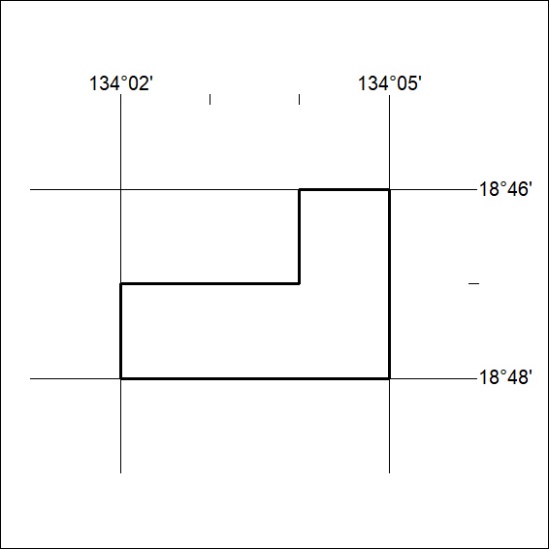 Mineral Titles Act 2010NOTICE OF LAND CEASING TO BE A MINERAL TITLE AREAMineral Titles Act 2010NOTICE OF LAND CEASING TO BE A MINERAL TITLE AREATitle Type and Number:Exploration Licence 29557Area Ceased on:22 October 2019Area:37 Blocks, 120.25 km²Locality:MITCHIEBOName of Applicant(s)/Holder(s):100% TECK AUSTRALIA PTY LTD [ACN. 091 271 911]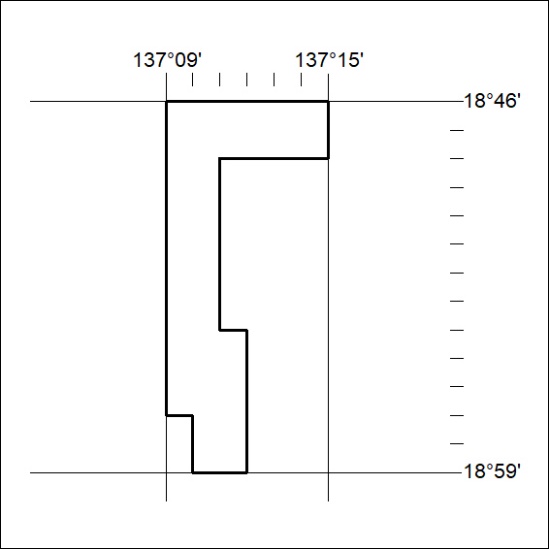 Mineral Titles Act 2010NOTICE OF LAND CEASING TO BE A MINERAL TITLE AREAMineral Titles Act 2010NOTICE OF LAND CEASING TO BE A MINERAL TITLE AREATitle Type and Number:Exploration Licence 29560Area Ceased on:22 October 2019Area:17 Blocks, 55.32 km²Locality:CARRARAName of Applicant(s)/Holder(s):100% TECK AUSTRALIA PTY LTD [ACN. 091 271 911]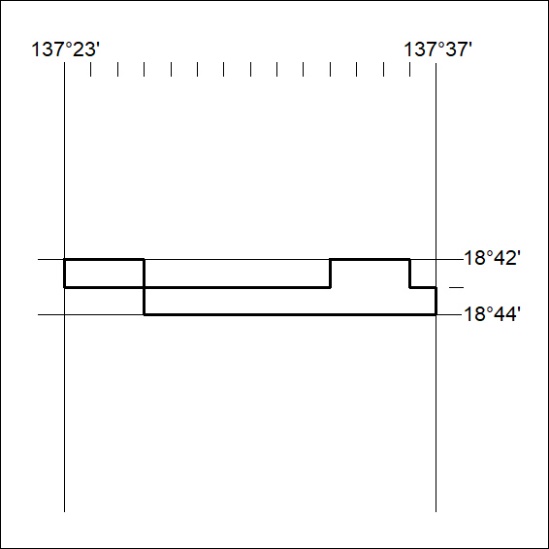 Mineral Titles Act 2010NOTICE OF LAND CEASING TO BE A MINERAL TITLE AREAMineral Titles Act 2010NOTICE OF LAND CEASING TO BE A MINERAL TITLE AREATitle Type and Number:Exploration Licence 30816Area Ceased on:22 October 2019Area:28 Blocks, 90.98 km²Locality:MITCHIEBOName of Applicant(s)/Holder(s):100% TECK AUSTRALIA PTY LTD [ACN. 091 271 911]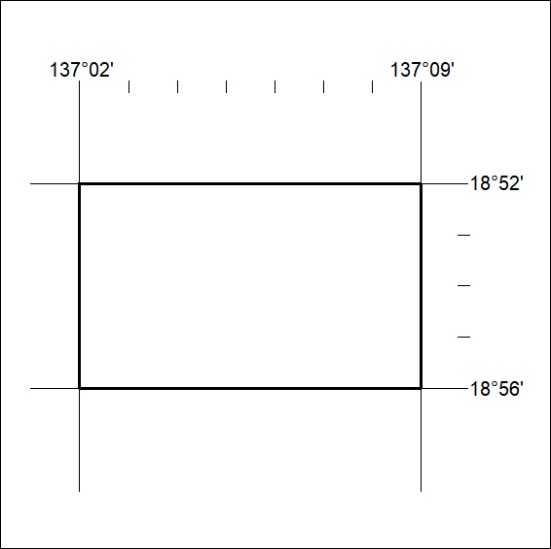 Mineral Titles Act 2010NOTICE OF LAND CEASING TO BE A MINERAL TITLE AREAMineral Titles Act 2010NOTICE OF LAND CEASING TO BE A MINERAL TITLE AREATitle Type and Number:Exploration Licence 31538Area Ceased on:22 October 2019Area:56 Blocks, 181.96 km²Locality:MITCHIEBOName of Applicant(s)/Holder(s):100% TECK AUSTRALIA PTY LTD [ACN. 091 271 911]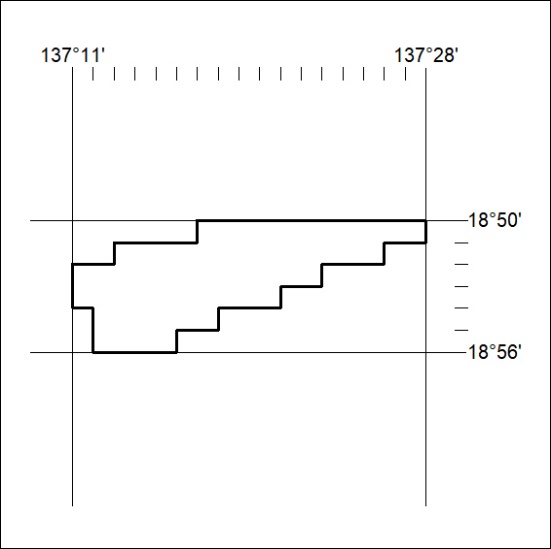 